  Tick to show which objectives were covered Science      Pink highlight to show pupil has understood       Pupil to colour face to show how they felt they understood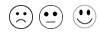  ScienceLiving Things and Their HabitatsYear 2Self AssessmentCan I compare things that are living, dead and never been alive?Can I name a variety of plants/animals suited to a habitat/microhabitat (including their ability to move and find food)?Do I understand that habitats provide shelter, food & water for animals & plants?Do I understand that plants/animals within a habitat depend on each other?Can I make a simple food chain starting with a plant?